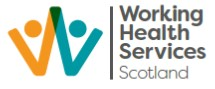 Working Health Service is a free and confidential service to support people who are self-employed or employed in small and medium sized companies (Under 250 employees).   We provide rapid access to assessment, advice and when appropriate referral and prompt access to interventions such as Physiotherapy, Podiatry and Talking Therapies.  This service is proven effective in reducing absence from work and supporting people to remain at work. Who it is for?Employees of small and medium (SME) sized companies (under 250 employees) or self-employed people who are absent from work or experiencing health issues impacting upon them at work.What do we do?Provide a free, confidential and rapid service to our clientsAdvice and guidance on health, work, social or wellbeing issues from a Case Manager who is a qualified Healthcare ProfessionalYour Case Manager will conduct an assessment and tailor an Action Plan to support an individual to remain in or return to work and provide effective follow up of your care.Provide referral and funding for interventions we feel will be beneficial.  Such as In-person Physiotherapy, Talking Therapies, Podiatry.To self-refer email gram.whss@nhs.scot or call 0800 019 2211 